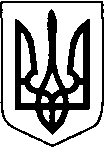 ВОЛИНСЬКА ОБЛАСНА ДЕРЖАВНА АДМІНІСТРАЦІЯУПРАВЛІННЯ ОСВІТИ, НАУКИ ТА МОЛОДІН А К А З29 грудня 2018 року                      м. Луцьк	                                      № 738 .Про проведення ХXІV обласної виставкидидактичних і методичних матеріалів«Творчі сходинки педагогів Волині»серед педагогічних і науково-педагогічнихпрацівників закладів вищої освіти І-ІІ р.а.	Відповідно до законів України, «Про освіту»,  «Про вищу освіту», «Про наукову і науково-технічну діяльність», «Про авторське право і суміжні права», «Про науково-технічну інформацію», Положення про порядок здійснення інноваційної освітньої діяльності, затвердженого наказом Міністерства освіти і науки України від 17.11.2000  №522 (у редакції наказу Міністерства освіти і науки України 11.07.2017 № 994), зареєстрованого у Міністерстві юстиції України 22 вересня 2017 року за № 1171/31039, та Положення про експериментальний загальноосвітній заклад, затвердженого наказом Міністерства освіти і науки України 20.01.2002 №114, (у редакції наказу Міністерства освіти і науки України від 23.11.2009 № 1054), зареєстрованого у Міністерстві юстиції України 16 грудня 2009 року за № 1217/17233, Положення про обласну виставку дидактичних і методичних матеріалів «Творчі сходинки педагогів Волині», затвердженого наказом управління освіти і науки  облдержадміністрації від 23.02.2012 №123, з метою активізації творчої діяльності, поширення та впровадження  інноваційних досягнень педагогічних і науково-педагогічних працівників  закладів вищої освіти І-ІІ р.а. Волинської області НАКАЗУЮ: Керівникам закладів вищої освіти І-ІІ р.а. Волинської області:1.1. Забезпечити протягом березня-квітня 2019 року проведення І етапу ХХІV обласної виставки дидактичних і методичних матеріалів «Творчі сходинки педагогів Волині» (далі – Виставки) за номінаціями:- «Загальноосвітня підготовка»;- «Професійна підготовка»;- «Наукова робота»;- «Виховна робота».1.2. До 1 травня 2019 року надіслати у Луцький педагогічний коледж:заявку на участь у ІІ (обласному) етапі Виставки та анотований каталог робіт, які подаються на ІІ (обласний) етап Виставки (електронний та паперовий варіанти).2. Затвердити склад оргкомітету Виставки (додається).3. Затвердити склад фахового журі ІІ (обласного) етапу Виставки.4. Провести протягом 13-24 травня 2019 року ІІ (обласний) етап Виставки на базі Луцького педагогічного коледжу.5. Луцькому педагогічному коледжу (Бойчуку П.М.):- забезпечити належні умови проведення з 13 травня по 24 травня 2019 року ІІ (обласного) етапу Виставки;- здійснити організаційно-методичний супровід проведення Виставки;- популяризувати матеріали Виставки закладів вищої освіти Волинської області.6. Контроль за виконанням цього наказу покласти на заступника начальника-начальника відділу дошкільної, загальної середньої та вищої освіти управління освіти, науки та молоді обласної державної адміністрації Соломіну Т.І.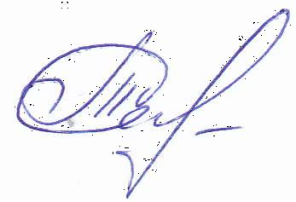 Начальник									    Л.ПЛАХОТНАРоговська 727151Боремчук 248150ЗАТВЕРДЖЕНО						         Наказ управління освіти, науки та    						         молоді облдержадміністрації                                                               29.12.2018 № 738  Склад оргкомітету XХІV обласної виставкидидактичних і методичних матеріалів «Творчі сходинки педагогів Волині»серед педагогічних і науково-педагогічних працівниківзакладів вищої освіти І-ІІ р.а. Волинської областіЗАТВЕРДЖЕНО						         Наказ управління освіти, науки та    						         молоді облдержадміністрації                                                                 29.12.2018  № 738  Склад журіХХІV обласної виставки «Творчі сходинки педагогів Волині»серед закладів вищої освіти І-ІІ р.а. Волинської області Соломіна Т. І., заступник начальника-начальник відділу дошкільної, загальної середньої та вищої освіти управління освіти, науки та молоді облдержадміністрації;Ковальчук І.Л. – завідувач навчально-методичного кабінету Луцького педагогічного коледжу; Денисенко Н.Г. – завідувач заочного відділення Луцького педагогічного коледжу; Коменда О.І. – методист Волинського коледжу культури і мистецтв імені І.Стравінського;Пелех О.П. – голова обласного методичного об’єднання заступників директорів з виробничого навчання (Вищий навчальний заклад «Володимир-Волинський педагогічний коледж імені А.Ю.Кримського»);Єрко Г.І. – голова обласного методичного об’єднання викладачів суспільних дисциплін (Луцький педагогічний коледж); Подолюк С.М. – голова обласного методичного об’єднання викладачів філологічних дисциплін (Луцький педагогічний коледж );Бахомент С.П. – голова обласного методичного об’єднання кураторів навчальних груп (Луцький педагогічний коледж); Констанкевич Л.Г. – голова обласного методичного об’єднання викладачів інформатики (Луцький педагогічний коледж);Михалевич С.Г. – голова обласного методичного об’єднання викладачів бухгалтерського обліку (Ковельський промислово-економічний коледж Луцького національного технічного університету);Корінчук Н.Ю. – голова обласного методичного об’єднання викладачів фізики та математики (Луцький педагогічний коледж);Панасюк Н.В. – голова циклової комісії бухгалтерсько-економічних дисциплін Шацького лісового коледжу  імені В.В.Сулька;Федорець М.А. – голова обласного методичного об’єднання викладачів іноземних мов (Луцький педагогічний коледж);Кожем’якіна О.І. – голова обласного методичного об’єднання завідувачів відділень (Волинський коледж культури і мистецтв імені І.Стравінського);Курчаба О.Є. – голова обласного методичного об’єднання викладачів БЖД та ЦО (Луцький педагогічний коледж);Плісак С.В. – голова обласного методичного об’єднання викладачів економіки (Луцький кооперативний коледж Львівського торговельно-економічного університету);Юринець О.О. – голова обласного методичного об’єднання заступників директора з навчальної роботи (Вищий навчальний заклад «Володимир-Волинський педагогічний коледж імені А.Ю.Кримського»);Патракеєва Л.Я. – голова регіонального методичного об’єднання викладачів природничо-наукових дисциплін (Луцький базовий медичний коледж);Кислюк В.П. – голова регіонального методичного об’єднання викладачів акушерства, гінекології та хірургії (Ківерцівський медичний коледж);Зуб С.І. –  голова обласного методичного об’єднання викладачів загальнотехнічних дисциплін (Державний вищий навчальний заклад «Нововолинський електромеханічний коледж»);Кравчик Л.В. – голова регіонального методичного об’єднання викладачів терапевтичних дисциплін (Ковельський медичний коледж);Новосад Т.І. – голова циклової комісії готельно-ресторанного бізнесу (Коледж технологій, бізнесу та права Східноєвропейського національного університету імені Лесі Українки);Семенюк Т.С. – завідувач відділення харчових технологій Волинського коледжу Національного університету харчових технологій;Русаков Д.С. – голова випускної комісії спеціальності «Виробництво сільськогосподарських машин» (Ковельський промислово-економічний коледж Луцького національного технічного університету);25.Пастрик Т.В. – завідувач заочного відділення (Луцький базовий медичний коледж).Плахотна Людмила Володимирівнаголова оргкомітету, начальник управління освіти, науки та молоді облдержадміністраціїБойчук Петро Микитовичзаступник голови оргкомітету, директор Луцького педагогічного коледжу, голова Ради директорів закладів вищої освіти І-ІІ рівнів акредитації Волинської областіБоремчук Лілія Іванівнасекретар оргкомітету, методист Луцького педагогічного коледжу, методист Ради директорів закладів вищої освіти І-ІІ рівнів акредитації Волинської областіРоговська Лариса Іванівна член оргкомітету, головний спеціаліст відділу дошкільної, загальної середньої та вищої освіти